ГУО «Жодинский социально-педагогический центр»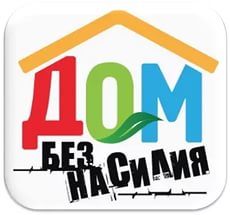 Памятка для специалистов СППС«Признаки жертвы и агрессора»Существование мифов о проблеме насилия в семье ложится дополнительным грузом на плечи женщин, которые подвергаются жестокому обращению. Все это – барьеры на пути этих женщин к нормальной жизни. Это то, что часто удерживает их от разрыва насильственных отношений. Естественно, что у многих женщин, прошедших такую «школу» отношений, вырабатываются общие характеристики. Причем это не зависит от продолжительности отношений, от того, состояли ли женщина и мужчина в браке или же это был добрачный период.Женщины, подвергавшиеся насилию, могут иметь следующие общие характеристики:низкая самооценка;они верят во все мифы о насильственных отношениях;имеют очень традиционные представления о семье, роли женщины в семье и обществе, верят в «женское предназначение»;берут на себя ответственность за действия обидчика;страдают от чувства вины и отрицают чувство гнева, которое испытывают по отношению к обидчику;представляют пассивную часть мира, но являются достаточно сильными, чтобы использовать окружение с целью выжить и иногда предотвратить следующий акт насилия;имеют серьезные реакции на стресс и психофизиологические жалобы;верят в то, что сексуальные отношения могут стабилизировать отношения в целом;уверены в том, что никто не может помочь им в разрешении проблемы насилия в семье.Первый опыт насилия в отношениях может быть как до заключения брака, так и после. В среднем насилие может начаться в течение первых шести месяцев совместной жизни.Поведение людей склонных к насилиюНесмотря на то, что все ситуации насилия разные, есть общие признаки поведения мужа или близкого человека, которые могут указывать на возможность насилия. Очень важно уметь различать такие признаки, чтобы предотвратить или остановить насилие.Характерные черты такого поведения приведены ниже. Этот список может помочь Вам, Вашей подруге или родственнице определить, насколько тревожна ситуация в Вашем доме. Поведение человека, склонного к насилию:убежден в правильности всех стереотипов о насильственных отношениях: традиционные взгляды на роль мужчины в семье и обществе (т.е. он считает, что только мужчина может быть «хозяином в доме»);агрессивен с детьми или домашними животными;перекладывает вину за свои действия на других;патологически ревнив;не осознает, что агрессивное поведение может иметь серьезные последствия;старается изолировать женщину от каких-либо занятий вне дома или общения с другими людьми;физически груб с женщиной (толкает, дергает за рукав и т.д.);грозит покончить с собой, если женщина попытается разорвать отношения;Чем больше характерных черт агрессивного поведения присутствует в Ваших отношениях с супругом или близким человеком, тем опаснее эти отношения для Вас.Женщины, против которых направлено насильственное поведение, могут испытать:постепенное ухудшение здоровья по мере того, как усиливается эмоциональное, физическое и экономическое насилие ;снижение самооценки, утрату уверенности в себе;сильные чувства одиночества, стыда и страха;постоянные стрессы и психофизиологические расстройства;чувство отчаяния от невозможности разрешить проблему насилия в семье;нарастающее чувство вины из-за неспособности справиться с проблемой своими силами и агрессию, направленную против себя самой.Материал подготовил: педагог-психолог СПЦ Коношонок Т.Л.